        W odpowiedzi na zaistniałą sytuację, ale także na apel Ministra Edukacji Narodowej, 
a przy tym chcąc zachęcić dzieci do nauki i pozostania w domu, przygotowałyśmy materiały dydaktyczne do wspólnej pracy domowej Państwa z dziećmi.  
        W każdy poniedziałek, środę i piątek na stronie internetowej przedszkola będą ukazywać się materiały do pobrania. Zamieszczane materiały będą obejmować tematykę zgodną 
z programem nauczania i podstawą programową. Zakres tematyczny będzie zależny od rozwoju sytuacji i ewentualnej decyzji, co do wydłużenia okresu zamknięcia przedszkola.Zapraszamy do pobrania pierwszego pakietu materiałów.Drodzy Rodzice!       List ten kierujemy właśnie do Państwa, gdyż troska o zdrowie najmłodszych jest naszym priorytetem.Dążymy do tego, aby promocja zdrowia była bliska każdemu, a szczególnie Wam, drodzy Rodzice, ponieważ sprzyja to umacnianiu zdrowia Waszych pociech. Realizujemy wiele przedsięwzięć prozdrowotnych, które ukierunkowane są na wiodące problemy zdrowotne, 
w tym także na choroby zakaźne.        Pragniemy przekazać wiedzę, kształtować nawyki i postawę w zakresie higieny osobistej, która sprzyja ochronie przed chorobami zakaźnymi, pasożytniczymi. Higiena osobista wiąże się z troską o wszystkie narządy i układy naszego organizmu.  Dziecko systematycznie poznaje zasady higieny i w ich myśl, przy pomocy dorosłych, zarówno nauczycieli jak i rodziców, kształtuje pożądane nawyki.        Wśród zasad ważna jest ta, która odnosi się do wszelkich zabiegów higienicznych ciała. Najprostszą, ale niezmiernie ważną i często zaniedbywaną jest mycie rąk. Brak troski w tym zakresie może wpłynąć niekorzystnie na zdrowie dziecka. Dbając codziennie o higienę osobistą, zapewniamy dziecku nie tylko estetyczny i świeży wygląd, ale też tworzymy skórze prawidłowe warunki do pełnienia jej wielu ról. Dzieci to baczni obserwatorzy i chętnie przejmują od nas dorosłych prawidłowe zwyczaje 
w postępowaniu.         Przy Państwa pomocy pragniemy zatem  przekazać dzieciom wiedzę, kształtować nawyki i postawy, oraz wzmacniać umiejętności w zakresie higienicznego trybu życia.Rodzic czyta zagadki, a dzieci podają odpowiedzi.Przyjemnie pachnie, ładnie się pieni, a brudne ręce w czyste zamieni (mydło). Do suchej nitki moknie nie raz, gdy po kąpieli nim się wycierasz (ręcznik).Odkręcasz go w łazience, to wielka wygoda. Zaraz umyjesz ręce, już czysta leci w nim woda (kran).W niej się wykąpiesz, umyjesz ręce. Gdzie ty to zrobisz? W swojej… (łazience).Doświadczenia:Przygotuj dwie kromki chleba, dwa przezroczyste hermetyczne woreczki, pisak.  Jedną kromkę chleba dziecko dotyka brudnymi rękoma i wkłada do woreczka. Drugą kromkę dziecko dotyka uprzednio umytymi rękoma wodą z mydłem. Zachęcamy dziecko by narysowało obrazek, który będzie symbolem woreczka z pobrudzonym i czystym chlebem. Doświadczenie obserwujemy przez 1-2 tygodni. Podsumowaniem eksperymentu jest rozmowa z dzieckiem o tym, dlaczego należy myć ręce.Przygotuj dwie miski z ciepłą i zimną wodą. Dziecko dostaję łyżkę oraz mydło pokrojone na drobne kawałki. Wsypuje do misek pokrojone mydło, miesza i obserwuje, gdzie mydło rozpuści się szybciej: w wodzie ciepłej czy zimnej? Podsumowaniem eksperymentu jest rozmowa z dziećmi o tym, dlaczego lepiej myć ręce w ciepłej wodzie.Przygotuj płaski talerz, mleko, barwniki spożywcze. Do płaskiego talerza wlewamy mleko, następnie kilka kropel barwników spożywczych w różnych kolorach. Dziecko namacza patyczki w mydle i dotyka plam koloru. Obserwuje, co się dzieje. Pytamy dziecko o wnioski z tego eksperymentu, zachęcamy do samodzielnych wypowiedzi. Na koniec możemy jeszcze zadać pytania pomocnicze: Co się wydarzyło? Co zrobiło mydło? Dlaczego kolor „ucieka”? Jeśli tłuszcz jest w mleku, to czy jest też na naszych rękach? Podsumowaniem eksperymentu jest rozmowa z dziećmi o tym, dlaczego należy myć ręce mydłem. (Barwnik łączy się z tłuszczem z mleka. Mydło „przegania” tłuszcz, dlatego widzimy, jak kolorowe plamy odsuwają się od mydła. Spocone i brudne ręce też są tłuste.).Zapoznanie z wierszem„Mycie rąk”Czy dorosłe czy dziecięceKażdy myje swoje ręcePodwijam więc rękawyWodę puszczam – nie ma sprawyMydło biorę, bo bez niegoNie ma mycia poprawnegoNajpierw w środku robię pianęNa tym jednak nie ustanęGrzbiet pocieramLewy, prawyŁączę palceDla zabawyKciukiem kręcęNadgarstkamiI gilgoczę opuszkamiLewy, prawyWytnij obrazek po linii. Następnie ułóż obrazki w odpowiedniej kolejności i stwórz swój plakat  zasad mycia rąk. 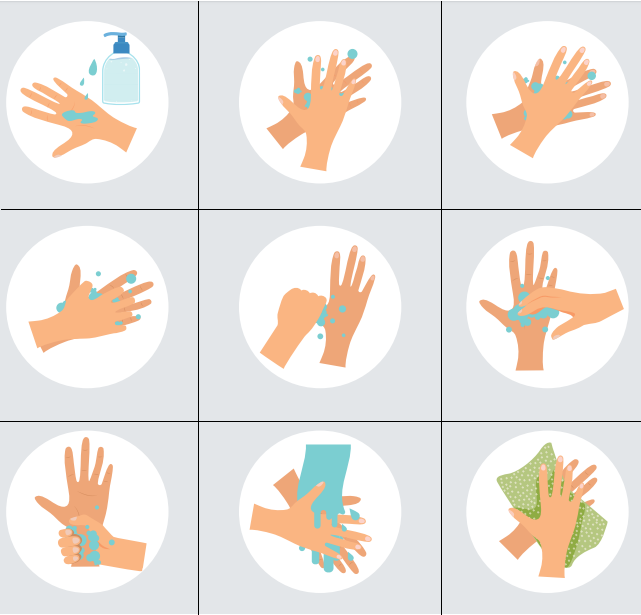 Opowiadanie:  „Łapson i mycie rąk”Pies Łapson wszedł do swojego domu i powiedział: — Będę miał dzisiaj gości… W tej samej chwili z łazienki dobiegło go wołanie: — Łapsonie!!! — Łapson nic. — Łaaaapsonie! Czy dorosłe czy dziecięce warto umyć dobrze ręce! — Przypominał mieszkający w łazience Mydłomen. Łapson spojrzał na swoje łapki. — Nie widzę brudu… — wyszeptał. Ale nie chciał kłócić się z przyjacielem, podszedł do zlewu, odkręcił kran, zamoczył dłonie i wytarł je w ręcznik. Było widać, że jest czymś przejęty. Spojrzał na Mydłomena stojącego na zlewie i zwierzył się: — Wiesz, dziś będę miał gości i… — Gości to ty już masz. Tylko nieproszonych. — Łapson rozejrzał się po łazience, nikogo nie było. — Gdzie? — zapytał zdziwiony. — Łap superlupę i sam zobacz! — Pod superlupą Łapson zobaczył swoje łapki zupełnie inaczej. Okazało się, że kręcą się na nich nieznane mu dotąd stworzonka o dziwnych kształtach. Łapson aż się wzdrygnął. — To Bakteriaki, Wirusaki i Pasożytniaki! — fachowo wyjaśnił Mydłomen. — Oj, nieciekawe towarzystwo zaprosiłeś do domu — dodał szybko. — Ale ja nikogo, nikogo nie… — zdziwionym głosem zaczął pies… — Wystarczy, że czegoś dotkniesz… one hyc! I już są na twoich łapkach! — zauważył Mydłomen. — Nie chcę takich kolegów! — oświadczył Łapson i pokręcił głową. — To łap mnie w łapki i myj, myj! — Mydłomen uśmiechnął się do przyjaciela. Podał mu pokaźną porcję piany. Łapson wziął mydło w łapki. Gdy pies mył dłonie, Mydłomen poprosił: — A teraz daj mi działać: wewnątrz dłoni, na grzbietach, a także pomiędzy palcami! Łapson stosował się do prośby kolegi i z wielką dokładnością pocierał namydlonymi łapkami. Myjąc środek, grzbiety i przestrzenie między palcami. — Dobrze? — Wspaniale — powiedział zadowolony Mydłomen. — Ale teraz spłucz pianę. I pamiętaj: jestem zawsze pod ręką! Rozmowę przerwał dźwięk dzwonka do drzwi. — To moi goście! Już są. — Pies pobiegł otworzyć drzwi. Do domu weszło rodzeństwo kotów: Pupik i Pupilka. — Cieszę się, że już jesteście — przywitał się Łapson, i szybko dodał — Pokażę wam, gdzie możecie umyć ręce.Jak brudzić ręce, to tylko dla zabawy.  Namaluj Mydłomena, który pozbywa się Bakteriaków, Wirusiaków i Pasożytniaków.  Możesz wyciąć i wykorzystać do pracy bakterie. 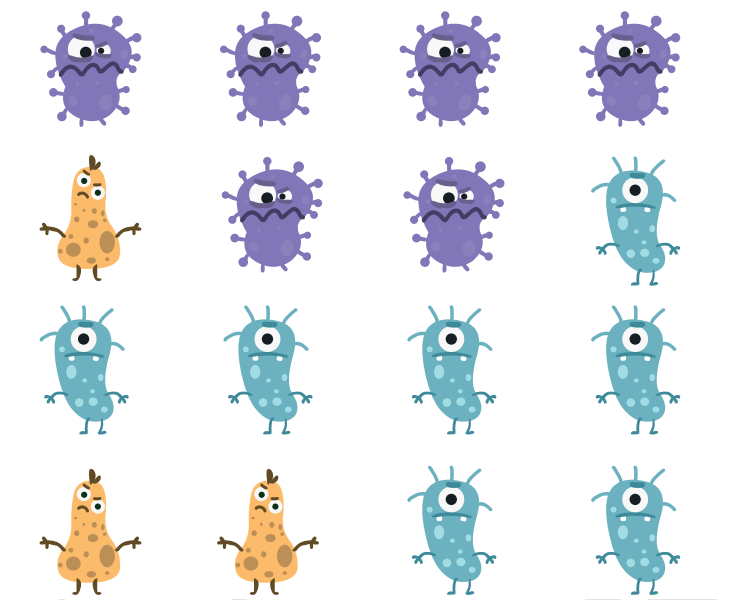 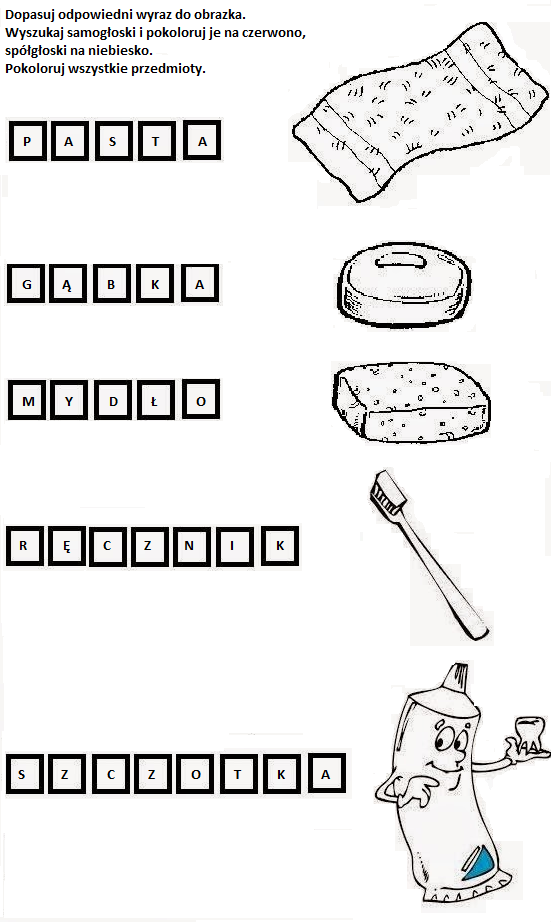 